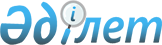 Жақсы аудандық мәслихатының 2020 жылғы 25 желтоқсандағы № 6ВС-67-1 "2021-2023 жылдарға арналған Жақсы ауданының ауылдарының, ауылдық округтерінің бюджеттері туралы" шешіміне өзгерістер енгізу туралыАқмола облысы Жақсы аудандық мәслихатының 2021 жылғы 14 желтоқсандағы № 7ВС-17-1 шешімі
      Жақсы аудандық мәслихаты ШЕШТІ:
      1. Жақсы аудандық мәслихатының "2021-2023 жылдарға арналған Жақсы ауданының ауылдарының, ауылдық округтерінің бюджеттері туралы" 2020 жылғы 25 желтоқсандағы № 6ВС-67-1 (Нормативтік құқықтық актілерді мемлекеттік тіркеу тізілімінде № 8322 тіркелген) шешіміне келесі өзгерістер енгізілсін:
      2 тармақ жаңа редакцияда жазылсын:
      "2. 2021-2023 жылдарға арналған Жаңа Қийма ауылдық округінің бюджеті тиісінше 4, 5 және 6 қосымшаларға сәйкес, оның ішінде 2021 жылға келесі көлемдерде бекітілсін:
      1) кірістер – 169542,3 мың теңге, оның ішінде:
      салықтық түсімдер – 6712 мың теңге;
      салықтық емес түсімдер – 753 мың теңге;
      негізгі капиталды сатудан түсетін түсімдер – 0 мың теңге;
      трансферттердің түсімдері – 162077,3 мың теңге;
      2) шығындар – 172712,4 мың теңге;
      3) таза бюджеттік кредиттеу - 0 мың теңге;
      4) қаржы активтерімен операциялар бойынша сальдо – 0 мың теңге;
      5) бюджет тапшылығы (профициті) – (-3170,1) мың теңге;
      6) бюджет тапшылығын қаржыландыру (профицитін пайдалану) – 3170,1 мың теңге.";
      3 тармақ жаңа редакцияда жазылсын:
      "3. 2021-2023 жылдарға арналған Запорожье ауылдық округінің бюджеті тиісінше 7, 8 және 9 қосымшаларға сәйкес, оның ішінде 2021 жылға келесі көлемдерде бекітілсін:
      1) кірістер – 301736,9 мың теңге, оның ішінде:
      салықтық түсімдер – 6330,5 мың теңге;
      салықтық емес түсімдер – 0 мың теңге;
      негізгі капиталды сатудан түсетін түсімдер – 0 мың теңге;
      трансферттердің түсімдері – 295406,4 мың теңге;
      2) шығындар – 304014,3 мың теңге;
      3) таза бюджеттік кредиттеу - 0 мың теңге;
      4) қаржы активтерімен операциялар бойынша сальдо – 0 мың теңге;
      5) бюджет тапшылығы (профициті) – (-2277,4) мың теңге;
      6) бюджет тапшылығын қаржыландыру (профицитін пайдалану) – 2277,4 мың теңге.";
      5 тармақ жаңа редакцияда жазылсын:
      5. 2021-2023 жылдарға арналған Киев ауылының бюджеті тиісінше 13, 14 және 15 қосымшаларға сәйкес, оның ішінде 2021 жылға келесі көлемдерде бекітілсін:
      1) кірістер – 17714,9 мың теңге, оның ішінде:
      салықтық түсімдер – 890,3 мың теңге;
      салықтық емес түсімдер – 0 мың теңге;
      негізгі капиталды сатудан түсетін түсімдер – 0 мың теңге;
      трансферттердің түсімдері – 16824,6 мың теңге;
      2) шығындар – 17961,6 мың теңге;
      3) қаржы активтерімен операциялар бойынша сальдо – 0 мың теңге;
      4) бюджет тапшылығы (профициті) – (-246,7) мың теңге;
      5) бюджет тапшылығын қаржыландыру (профицитін пайдалану) – 246,7 мың теңге;
      7 тармақ жаңа редакцияда жазылсын:
      7. 2021-2023 жылдарға арналған Подгорное ауылының бюджеті тиісінше 19, 20 және 21 қосымшаларға сәйкес, оның ішінде 2021 жылға келесі көлемдерде бекітілсін:
      1) кірістер – 16469,4 мың теңге, оның ішінде:
      салықтық түсімдер – 909,2 мың теңге;
      салықтық емес түсімдер – 0 мың теңге;
      негізгі капиталды сатудан түсетін түсімдер – 0 мың теңге;
      трансферттердің түсімдері – 15560,2 мың теңге;
      2) шығындар – 16825,7 мың теңге;
      3) қаржы активтерімен операциялар бойынша сальдо – 0 мың теңге;
      4) бюджет тапшылығы (профициті) – (-356,3) мың теңге;
      5) бюджет тапшылығын қаржыландыру (профицитін пайдалану) – 356,3 мың теңге;
      9 тармақ жаңа редакцияда жазылсын:
      "9. 2021-2023 жылдарға арналған Чапай ауылының бюджеті тиісінше 25, 26 және 27 қосымшаларға сәйкес, оның ішінде 2021 жылға келесі көлемдерде бекітілсін:
      1) кірістер – 18969,1 мың теңге, оның ішінде:
      салықтық түсімдер – 585 мың теңге;
      салықтық емес түсімдер – 0 мың теңге;
      негізгі капиталды сатудан түсетін түсімдер – 0 мың теңге;
      трансферттердің түсімдері – 18384,1 мың теңге;
      2) шығындар – 19109,8 мың теңге;
      3) таза бюджеттік кредиттеу - 0 мың теңге;
      4) қаржы активтерімен операциялар бойынша сальдо – 0 мың теңге;
      5) бюджет тапшылығы (профициті) – (-140,7) мың теңге;
      6) бюджет тапшылығын қаржыландыру (профицитін пайдалану) – 140,7 мың теңге.";
      10 тармақ жаңа редакцияда жазылсын:
      "10. 2021-2023 жылдарға арналған Беловод ауылдық округінің бюджеті тиісінше 28, 29 және 30 қосымшаларға сәйкес, оның ішінде 2021 жылға келесі көлемдерде бекітілсін:
      1) кірістер – 23377,1 мың теңге, оның ішінде:
      салықтық түсімдер – 1097,5 мың теңге;
      салықтық емес түсімдер – 191 мың теңге;
      негізгі капиталды сатудан түсетін түсімдер – 0 мың теңге;
      трансферттердің түсімдері – 22088,6 мың теңге;
      2) шығындар – 23612,1 мың теңге;
      3) таза бюджеттік кредиттеу – 0 мың теңге;
      4) қаржы активтерімен операциялар бойынша сальдо – 0 мың теңге;
      5) бюджет тапшылығы (профициті) – (-235) мың теңге;
      6) бюджет тапшылығын қаржыландыру (профицитін пайдалану) – 235 мың теңге.";
      12 тармақ жаңа редакцияда жазылсын:
      12. 2021-2023 жылдарға арналған Калинин ауылдық округінің бюджеті тиісінше 34, 35 және 36 қосымшаларға сәйкес, оның ішінде 2021 жылға келесі көлемдерде бекітілсін:
      1) кірістер – 29034,9 мың теңге, оның ішінде:
      салықтық түсімдер – 728,2 мың теңге;
      салықтық емес түсімдер – 0 мың теңге;
      негізгі капиталды сатудан түсетін түсімдер – 0 мың теңге;
      трансферттердің түсімдері – 28306,7 мың теңге;
      2) шығындар – 29789,9 мың теңге;
      3) қаржы активтерімен операциялар бойынша сальдо – 0 мың теңге;
      4) бюджет тапшылығы (профициті) – (-755) мың теңге;
      5) бюджет тапшылығын қаржыландыру (профицитін пайдалану) – 755 мың теңге;
      13 тармақ жаңа редакцияда жазылсын:
      "13. 2021-2023 жылдарға арналған Қызылсай ауылдық округінің бюджеті тиісінше 37, 38 және 39 қосымшаларға сәйкес, оның ішінде 2021 жылға келесі көлемдерде бекітілсін:
      1) кірістер – 23338,2 мың теңге, оның ішінде:
      салықтық түсімдер – 1066 мың теңге;
      салықтық емес түсімдер – 0 мың теңге;
      негізгі капиталды сатудан түсетін түсімдер – 0 мың теңге;
      трансферттердің түсімдері – 22272,2 мың теңге;
      2) шығындар – 24794,6 мың теңге;
      3) таза бюджеттік кредиттеу - 0 мың теңге;
      4) қаржы активтерімен операциялар бойынша сальдо – 0 мың теңге;
      5) бюджет тапшылығы (профициті) – (-1456,4) мың теңге;
      6) бюджет тапшылығын қаржыландыру (профицитін пайдалану) – 1456,4 мың теңге.";
      көрсетілген шешімнің 4, 7, 13, 19, 25, 28, 34, 37, 44 қосымшалары осы шешімнің 1, 2, 3, 4, 5, 6, 7, 8, 9 қосымшаларына сәйкес жаңа редакцияда жазылсын.
      2. Осы шешім 2021 жылдың 1 қаңтарынан бастап қолданысқа енгізіледі. 2021 жылға арналған Жаңа Қийма ауылдық округінің бюджеті 2021 жылға арналған Запорожье ауылдық округінің бюджеті 2021 жылға арналған Киев ауылының бюджеті 2021 жылға арналған Подгорное ауылының бюджеті 2021 жылға арналған Чапай ауылының бюджеті 2021 жылға арналған Беловод ауылдық округінің бюджеті 2021 жылға арналған Калинин ауылдық округінің бюджеті 2021 жылға арналған Қызылсай ауылдық округінің бюджеті 2021 жылға арналған облыстық бюджеттен берілетін ағымдағы нысаналы трансферттер
					© 2012. Қазақстан Республикасы Әділет министрлігінің «Қазақстан Республикасының Заңнама және құқықтық ақпарат институты» ШЖҚ РМК
				
      Жақсы аудандықмәслихатының хатшысы

Д.Пшембаева
Жақсы аудандық мәслихатының
2021 жылғы 14 желтоқсандағы
№ 7ВС-17-1 шешіміне
1 қосымшаЖақсы аудандық мәслихатының
2020 жылғы 25 желтоқсандағы
№ 6ВС-67-1 шешіміне
4 қосымша
Санаты
Санаты
Санаты
Санаты
Сома мың теңге
Сыныбы
Сыныбы
Сыныбы
Сома мың теңге
Кіші сыныбы
Кіші сыныбы
Сома мың теңге
Атауы
Сома мың теңге
1
2
3
4
5
I. КІРІСТЕР
169542,3
1
Салықтық түсімдер
6712
01
Табыс салығы
156,6
2
Жеке табыс салығы
156,6
04
Меншікке салынатын салықтар
6555,4
1
Мүлікке салынатын салықтар
292
3
Жер салығы
108
4
Көлік құралдарына салынатын салық
6155,4
2
Салықтық емес түсімдер
753
01
Мемлекеттік меншіктен түсетін кірістер
753
5
Мемлекет меншігіндегі мүлікті жалға беруден түсетін кірістер
753
3
Негізгі капиталды сатудан түсетін түсімдер
0
4
Трансферттердің түсімдері
162077,3
02
Мемлекеттік басқарудың жоғары тұрған органдарынан түсетін трансферттер
162077,3
3
Аудандардың (облыстық маңызы бар қаланың) бюджетінен трансферттер
162077,3
Функционалдық топ
Функционалдық топ
Функционалдық топ
Функционалдық топ
Сома мың теңге
Бюджеттік бағдарламалардың әкімшісі
Бюджеттік бағдарламалардың әкімшісі
Бюджеттік бағдарламалардың әкімшісі
Сома мың теңге
Бағдарлама
Бағдарлама
Сома мың теңге
Атауы
Сома мың теңге
1
2
3
4
5
II. ШЫҒЫНДАР
172712,4
01
Жалпы сипаттағы мемлекеттік қызметтер
24008,5
124
Аудандық маңызы бар қала, ауыл, кент, ауылдық округ әкімінің аппараты
24008,5
001
Аудандық маңызы бар қала, ауыл, кент, ауылдық округ әкімінің қызметін қамтамасыз ету жөніндегі қызметтер
24008,5
07
Тұрғын үй – коммуналдық шаруашылық
9463
124
Аудандық маңызы бар қала, ауыл, кент, ауылдық округ әкімінің аппараты
9463
008
Елді мекендердегі көшелерді жарықтандыру
1353
009
Елді мекендердің санитариясын қамтамасыз ету
1550
011
Елді мекендерді абаттандыру мен көгалдандыру
5760
014
Елді мекендерді сумен жабдықтауды ұйымдастыру
800
12
Көлік және коммуникация
57539,7
124
Аудандық маңызы бар қала, ауыл, кент, ауылдық округ әкімінің аппараты
57539,7
013
Аудандық маңызы бар қалаларда, ауылдарда, кенттерде, ауылдық округтерде автомобиль жолдарының жұмыс істеуін қамтамасыз ету
57539,7
13
Басқалар
85544,8
124
Аудандық маңызы бар қала, ауыл, кент, ауылдық округ әкімінің аппараты
85544,8
057
"Ауыл-Ел бесігі" жобасы шеңберінде ауылдық елді мекендердегі әлеуметтік және инженерлік инфрақұрылым бойынша іс-шараларды іске асыру
85544,8
ІII. ТАЗА БЮДЖЕТТІК КРЕДИТТЕУ
0
IV. ҚАРЖЫ АКТИВТЕРІМЕН ОПЕРАЦИЯЛАР БОЙЫНША САЛЬДО
0
V. БЮДЖЕТ ТАПШЫЛЫҒЫ (ПРОФИЦИТІ)
-3170,1
VI. БЮДЖЕТ ТАПШЫЛЫҒЫН ҚАРЖЫЛАНДЫРУ (ПРОФИЦИТІН ПАЙДАЛАНУ)
3170,1Жақсы аудандық мәслихатының
2021 жылғы 14 желтоқсандағы
№ 7ВС-17-1 шешіміне
2 қосымшаЖақсы аудандық мәслихатының
2020 жылғы 25 желтоқсандағы
№ 6ВС-67-1 шешіміне
7 қосымша
Санаты
Санаты
Санаты
Санаты
Сома мың теңге
Сыныбы
Сыныбы
Сыныбы
Сома мың теңге
Кіші сыныбы
Кіші сыныбы
Сома мың теңге
Атауы
Сома мың теңге
1
2
3
4
5
I.КІРІСТЕР
301736,9
1
Салықтық түсімдер
6330,5
01
Табыс салығы
0
2
Жеке табыс салығы
0
04
Меншікке салынатын салықтар
6202,5
1
Мүлікке салынатын салықтар
270,3
3
Жер салығы
57,2
4
Көлік құралдарына салынатын салық
5875
05
Тауарларға, жұмыстарға және қызметтерге салынатын ішкі салықтар 
128
4
Кәсіпкерлік және кәсіби қызметті жүргізгені үшін алынатын алымдар
128
2
Салықтық емес түсімдер
0
3
Негізгі капиталды сатудан түсетін түсімдер
0
4
Трансферттердің түсімдері
295406,4
02
Мемлекеттік басқарудың жоғары тұрған органдарынан түсетін трансферттер
295406,4
3
Аудандардың (облыстық маңызы бар қаланың) бюджетінен трансферттер
295406,4
Функционалдық топ
Функционалдық топ
Функционалдық топ
Функционалдық топ
Сома мың теңге
Бюджеттік бағдарламалардың әкімшісі
Бюджеттік бағдарламалардың әкімшісі
Бюджеттік бағдарламалардың әкімшісі
Сома мың теңге
Бағдарлама
Бағдарлама
Сома мың теңге
Атауы
Сома мың теңге
1
2
3
4
5
II. ШЫҒЫНДАР
304014,3
01
Жалпы сипаттағы мемлекеттік қызметтер
21830
124
Аудандық маңызы бар қала, ауыл, кент, ауылдық округ әкімінің аппараты
21830
001
Аудандық маңызы бар қала, ауыл, кент, ауылдық округ әкімінің қызметін қамтамасыз ету жөніндегі қызметтер
21830
07
Тұрғын үй – коммуналдық шаруашылық
4936,1
124
Аудандық маңызы бар қала, ауыл, кент, ауылдық округ әкімінің аппараты
4936,1
009
Елді мекендердің санитариясын қамтамасыз ету
1558,5
011
Елді мекендерді абаттандыру мен көгалдандыру
3377,6
014
Елді мекендерді сумен жабдықтауды ұйымдастыру
0
12
Көлік және коммуникация
1394,4
124
Аудандық маңызы бар қала, ауыл, кент, ауылдық округ әкімінің аппараты
1394,4
013
Аудандық маңызы бар қалаларда, ауылдарда, кенттерде, ауылдық округтерде автомобиль жолдарының жұмыс істеуін қамтамасыз ету
1394,4
13
Басқалар
275853,8
124
Аудандық маңызы бар қала, ауыл, кент, ауылдық округ әкімінің аппараты
275853,8
057
"Ауыл-Ел бесігі" жобасы шеңберінде ауылдық елді мекендердегі әлеуметтік және инженерлік инфрақұрылым бойынша іс-шараларды іске асыру
275853,8
ІII. ТАЗА БЮДЖЕТТІК КРЕДИТТЕУ
0
IV. ҚАРЖЫ АКТИВТЕРІМЕН ОПЕРАЦИЯЛАР БОЙЫНША САЛЬДО
0
V. БЮДЖЕТ ТАПШЫЛЫҒЫ (ПРОФИЦИТІ)
-2277,4
VI. БЮДЖЕТ ТАПШЫЛЫҒЫН ҚАРЖЫЛАНДЫРУ (ПРОФИЦИТІН ПАЙДАЛАНУ)
2277,4Жақсы аудандық мәслихатының
2021 жылғы 14 желтоқсандағы
№ 7ВС-17-1 шешіміне
3 қосымшаЖақсы аудандық мәслихатының
2020 жылғы 25 желтоқсандағы
№ 6ВС-67-1 шешіміне
13 қосымша
Санаты
Санаты
Санаты
Санаты
Сома мың теңге
Сыныбы
Сыныбы
Сыныбы
Сома мың теңге
Кіші сыныбы
Кіші сыныбы
Сома мың теңге
Атауы
Сома мың теңге
1
2
3
4
5
I. КІРІСТЕР
17714,9
1
Салықтық түсімдер
890,3
01
Табыс салығы
0
2
Жеке табыс салығы
0
04
Меншікке салынатын салықтар
890,3
1
Мүлікке салынатын салықтар
42
3
Жер салығы
0
4
Көлік құралдарына салынатын салық
848,3
2
Салықтық емес түсімдер
0
3
Негізгі капиталды сатудан түсетін түсімдер
0
4
Трансферттердің түсімдері
16824,6
02
Мемлекеттік басқарудың жоғары тұрған органдарынан түсетін трансферттер
16824,6
3
Аудандардың (облыстық маңызы бар қаланың) бюджетінен трансферттер
16824,6
Функционалдық топ
Функционалдық топ
Функционалдық топ
Функционалдық топ
Сома мың теңге
Бюджеттік бағдарламалардың әкімшісі
Бюджеттік бағдарламалардың әкімшісі
Бюджеттік бағдарламалардың әкімшісі
Сома мың теңге
Бағдарлама
Бағдарлама
Сома мың теңге
Атауы
Сома мың теңге
1
2
3
4
5
II. ШЫҒЫНДАР
17961,6
01
Жалпы сипаттағы мемлекеттік қызметтер
15394,6
124
Аудандық маңызы бар қала, ауыл, кент, ауылдық округ әкімінің аппараты
15394,6
001
Аудандық маңызы бар қала, ауыл, кент, ауылдық округ әкімінің қызметін қамтамасыз ету жөніндегі қызметтер
15394,6
07
Тұрғын үй – коммуналдық шаруашылық
2567
124
Аудандық маңызы бар қала, ауыл, кент, ауылдық округ әкімінің аппараты
2567
008
Елді мекендердегі көшелерді жарықтандыру
839,3
009
Елді мекендердің санитариясын қамтамасыз ету
620
011
Елді мекендерді абаттандыру мен көгалдандыру
1107,7
12
Көлік және коммуникация
0
124
Аудандық маңызы бар қала, ауыл, кент, ауылдық округ әкімінің аппараты
0
013
Аудандық маңызы бар қалаларда, ауылдарда, кенттерде, ауылдық округтерде автомобиль жолдарының жұмыс істеуін қамтамасыз ету
0
ІII. ТАЗА БЮДЖЕТТІК КРЕДИТТЕУ
0
IV. ҚАРЖЫ АКТИВТЕРІМЕН ОПЕРАЦИЯЛАР БОЙЫНША САЛЬДО
0
V. БЮДЖЕТ ТАПШЫЛЫҒЫ (ПРОФИЦИТІ)
-246,7
VI. БЮДЖЕТ ТАПШЫЛЫҒЫН ҚАРЖЫЛАНДЫРУ (ПРОФИЦИТІН ПАЙДАЛАНУ)
246,7Жақсы аудандық мәслихатының
2021 жылғы 14 желтоқсандағы
№ 7ВС-17-1 шешіміне
4 қосымшаЖақсы аудандық мәслихатының
2020 жылғы 25 желтоқсандағы
№ 6ВС-67-1 шешіміне
19 қосымша
Санаты
Санаты
Санаты
Санаты
Сома мың теңге
Сыныбы
Сыныбы
Сыныбы
Сома мың теңге
Кіші сыныбы
Кіші сыныбы
Сома мың теңге
Атауы
Сома мың теңге
1
2
3
4
5
I. КІРІСТЕР
16469,4
1
Салықтық түсімдер
909,2
01
Табыс салығы
0
2
Жеке табыс салығы
0
04
Меншікке салынатын салықтар
909,2
1
Мүлікке салынатын салықтар
69
3
Жер салығы
0
4
Көлік құралдарына салынатын салық
840,2
2
Салықтық емес түсімдер
0
3
Негізгі капиталды сатудан түсетін түсімдер
0
4
Трансферттердің түсімдері
15560,2
02
Мемлекеттік басқарудың жоғары тұрған органдарынан түсетін трансферттер
15560,2
3
Аудандардың (облыстық маңызы бар қаланың) бюджетінен трансферттер
15560,2
Функционалдық топ
Функционалдық топ
Функционалдық топ
Функционалдық топ
Сома мың теңге
Бюджеттік бағдарламалардың әкімшісі
Бюджеттік бағдарламалардың әкімшісі
Бюджеттік бағдарламалардың әкімшісі
Сома мың теңге
Бағдарлама
Бағдарлама
Сома мың теңге
Атауы
Сома мың теңге
1
2
3
4
5
II. ШЫҒЫНДАР
16825,7
01
Жалпы сипаттағы мемлекеттік қызметтер
13640,8
124
Аудандық маңызы бар қала, ауыл, кент, ауылдық округ әкімінің аппараты
13640,8
001
Аудандық маңызы бар қала, ауыл, кент, ауылдық округ әкімінің қызметін қамтамасыз ету жөніндегі қызметтер
13640,8
07
Тұрғын үй – коммуналдық шаруашылық
3184,9
124
Аудандық маңызы бар қала, ауыл, кент, ауылдық округ әкімінің аппараты
3184,9
008
Елді мекендердегі көшелерді жарықтандыру
1419,4
009
Елді мекендердің санитариясын қамтамасыз ету
500
011
Елді мекендерді абаттандыру мен көгалдандыру
1265,5
12
Көлік және коммуникация
0
124
Аудандық маңызы бар қала, ауыл, кент, ауылдық округ әкімінің аппараты
0
013
Аудандық маңызы бар қалаларда, ауылдарда, кенттерде, ауылдық округтерде автомобиль жолдарының жұмыс істеуін қамтамасыз ету
0
ІII. ТАЗА БЮДЖЕТТІК КРЕДИТТЕУ
0
IV. ҚАРЖЫ АКТИВТЕРІМЕН ОПЕРАЦИЯЛАР БОЙЫНША САЛЬДО
0
V. БЮДЖЕТ ТАПШЫЛЫҒЫ (ПРОФИЦИТІ)
-356,3
VI. БЮДЖЕТ ТАПШЫЛЫҒЫН ҚАРЖЫЛАНДЫРУ (ПРОФИЦИТІН ПАЙДАЛАНУ)
356,3Жақсы аудандық мәслихатының
2021 жылғы 14 желтоқсандағы
№ 7ВС-17-1 шешіміне
5 қосымшаЖақсы аудандық мәслихатының
2020 жылғы 25 желтоқсандағы
№ 6ВС-67-1 шешіміне
25 қосымша
Санаты
Санаты
Санаты
Санаты
Сома мың теңге
Сыныбы
Сыныбы
Сыныбы
Сома мың теңге
Кіші сыныбы
Кіші сыныбы
Сома мың теңге
Атауы
Сома мың теңге
1
2
3
4
5
I. КІРІСТЕР
18969,1
1
Салықтық түсімдер
585
01
Табыс салығы
0
2
Жеке табыс салығы
0
04
Меншікке салынатын салықтар
585
1
Мүлікке салынатын салықтар
13,6
3
Жер салығы
0
4
Көлік құралдарына салынатын салық
571,4
2
Салықтық емес түсімдер
0
3
Негізгі капиталды сатудан түсетін түсімдер
0
4
Трансферттердің түсімдері
18384,1
02
Мемлекеттік басқарудың жоғары тұрған органдарынан түсетін трансферттер
18384,1
3
Аудандардың (облыстық маңызы бар қаланың) бюджетінен трансферттер
18384,1
Функционалдық топ
Функционалдық топ
Функционалдық топ
Функционалдық топ
Сома мың теңге
Бюджеттік бағдарламалардың әкімшісі
Бюджеттік бағдарламалардың әкімшісі
Бюджеттік бағдарламалардың әкімшісі
Сома мың теңге
Бағдарлама
Бағдарлама
Сома мың теңге
Атауы
Сома мың теңге
1
2
3
4
5
II. ШЫҒЫНДАР
19109,8
01
Жалпы сипаттағы мемлекеттік қызметтер
13139,4
124
Аудандық маңызы бар қала, ауыл, кент, ауылдық округ әкімінің аппараты
13139,4
001
Аудандық маңызы бар қала, ауыл, кент, ауылдық округ әкімінің қызметін қамтамасыз ету жөніндегі қызметтер
13139,4
07
Тұрғын үй – коммуналдық шаруашылық
5133,7
124
Аудандық маңызы бар қала, ауыл, кент, ауылдық округ әкімінің аппараты
5133,7
008
Елді мекендердегі көшелерді жарықтандыру
0
009
Елді мекендердің санитариясын қамтамасыз ету
500
011
Елді мекендерді абаттандыру мен көгалдандыру
725,7
014
Елді мекендерді сумен жабдықтауды ұйымдастыру
3908
12
Көлік және коммуникация
836,7
124
Аудандық маңызы бар қала, ауыл, кент, ауылдық округ әкімінің аппараты
836,7
013
Аудандық маңызы бар қалаларда, ауылдарда, кенттерде, ауылдық округтерде автомобиль жолдарының жұмыс істеуін қамтамасыз ету
836,7
ІII. ТАЗА БЮДЖЕТТІК КРЕДИТТЕУ
0
IV. ҚАРЖЫ АКТИВТЕРІМЕН ОПЕРАЦИЯЛАР БОЙЫНША САЛЬДО
0
V. БЮДЖЕТ ТАПШЫЛЫҒЫ (ПРОФИЦИТІ)
-140,7
VI. БЮДЖЕТ ТАПШЫЛЫҒЫН ҚАРЖЫЛАНДЫРУ (ПРОФИЦИТІН ПАЙДАЛАНУ)
140,7Жақсы аудандық мәслихатының
2021 жылғы 14 желтоқсандағы
№ 7ВС-17-1 шешіміне
6 қосымшаЖақсы аудандық мәслихатының
2020 жылғы 25 желтоқсандағы
№ 6ВС-67-1 шешіміне
28 қосымша
Санаты
Санаты
Санаты
Санаты
Сома мың теңге
Сыныбы
Сыныбы
Сыныбы
Сома мың теңге
Кіші сыныбы
Кіші сыныбы
Сома мың теңге
Атауы
Сома мың теңге
1
2
3
4
5
I. КІРІСТЕР
23377,1
1
Салықтық түсімдер
1097,5
01
Табыс салығы
7,1
2
Жеке табыс салығы
7,1
04
Меншікке салынатын салықтар
1090,4
1
Мүлікке салынатын салықтар
86
3
Жер салығы
27
4
Көлік құралдарына салынатын салық
977,4
2
Салықтық емес түсімдер
191
01
Мемлекеттік меншіктен түсетін кірістер
191
5
Мемлекет меншігіндегі мүлікті жалға беруден түсетін кірістер
191
3
Негізгі капиталды сатудан түсетін түсімдер
0
4
Трансферттердің түсімдері
22088,6
02
Мемлекеттік басқарудың жоғары тұрған органдарынан түсетін трансферттер
22088,6
3
Аудандардың (облыстық маңызы бар қаланың) бюджетінен трансферттер
22088,6
Функционалдық топ
Функционалдық топ
Функционалдық топ
Функционалдық топ
Сома мың теңге
Бюджеттік бағдарламалардың әкімшісі
Бюджеттік бағдарламалардың әкімшісі
Бюджеттік бағдарламалардың әкімшісі
Сома мың теңге
Бағдарлама
Бағдарлама
Сома мың теңге
Атауы
Сома мың теңге
1
2
3
4
5
II. ШЫҒЫНДАР
23612,1
01
Жалпы сипаттағы мемлекеттік қызметтер
18737,4
124
Аудандық маңызы бар қала, ауыл, кент, ауылдық округ әкімінің аппараты
18737,4
001
Аудандық маңызы бар қала, ауыл, кент, ауылдық округ әкімінің қызметін қамтамасыз ету жөніндегі қызметтер
18737,4
07
Тұрғын үй – коммуналдық шаруашылық
4874,7
124
Аудандық маңызы бар қала, ауыл, кент, ауылдық округ әкімінің аппараты
4874,7
008
Елді мекендердегі көшелерді жарықтандыру
1187,3
009
Елді мекендердің санитариясын қамтамасыз ету
840
011
Елді мекендерді абаттандыру мен көгалдандыру
2847,4
12
Көлік және коммуникация
0
124
Аудандық маңызы бар қала, ауыл, кент, ауылдық округ әкімінің аппараты
0
013
Аудандық маңызы бар қалаларда, ауылдарда, кенттерде, ауылдық округтерде автомобиль жолдарының жұмыс істеуін қамтамасыз ету
0
ІII. ТАЗА БЮДЖЕТТІК КРЕДИТТЕУ
0
IV. ҚАРЖЫ АКТИВТЕРІМЕН ОПЕРАЦИЯЛАР БОЙЫНША САЛЬДО
0
V. БЮДЖЕТ ТАПШЫЛЫҒЫ (ПРОФИЦИТІ)
-235
VI. БЮДЖЕТ ТАПШЫЛЫҒЫН ҚАРЖЫЛАНДЫРУ (ПРОФИЦИТІН ПАЙДАЛАНУ)
235Жақсы аудандық мәслихатының
2021 жылғы 14 желтоқсандағы
№ 7ВС-17-1 шешіміне
7 қосымшаЖақсы аудандық мәслихатының
2020 жылғы 25 желтоқсандағы
№ 6ВС-67-1 шешіміне
34 қосымша
Санаты
Санаты
Санаты
Санаты
Сома мың теңге
Сыныбы
Сыныбы
Сыныбы
Сома мың теңге
Кіші сыныбы
Кіші сыныбы
Сома мың теңге
Атауы
Сома мың теңге
1
2
3
4
5
I. КІРІСТЕР
29034,9
1
Салықтық түсімдер
728,2
01
Табыс салығы
0
2
Жеке табыс салығы
0
04
Меншікке салынатын салықтар
728,2
1
Мүлікке салынатын салықтар
35
3
Жер салығы
0
4
Көлік құралдарына салынатын салық
693,2
2
Салықтық емес түсімдер
0
3
Негізгі капиталды сатудан түсетін түсімдер
0
4
Трансферттердің түсімдері
28306,7
02
Мемлекеттік басқарудың жоғары тұрған органдарынан түсетін трансферттер
28306,7
3
Аудандардың (облыстық маңызы бар қаланың) бюджетінен трансферттер
28306,7
Функционалдық топ
Функционалдық топ
Функционалдық топ
Функционалдық топ
Сома мың теңге
Бюджеттік бағдарламалардың әкімшісі
Бюджеттік бағдарламалардың әкімшісі
Бюджеттік бағдарламалардың әкімшісі
Сома мың теңге
Бағдарлама
Бағдарлама
Сома мың теңге
Атауы
Сома мың теңге
1
2
3
4
5
II. ШЫҒЫНДАР
29789,9
01
Жалпы сипаттағы мемлекеттік қызметтер
12688,2
124
Аудандық маңызы бар қала, ауыл, кент, ауылдық округ әкімінің аппараты
12688,2
001
Аудандық маңызы бар қала, ауыл, кент, ауылдық округ әкімінің қызметін қамтамасыз ету жөніндегі қызметтер
12688,2
07
Тұрғын үй – коммуналдық шаруашылық
4263,2
124
Аудандық маңызы бар қала, ауыл, кент, ауылдық округ әкімінің аппараты
4263,2
008
Елді мекендердегі көшелерді жарықтандыру
868,5
009
Елді мекендердің санитариясын қамтамасыз ету
540
011
Елді мекендерді абаттандыру мен көгалдандыру
1174,7
014
Елді мекендерді сумен жабдықтауды ұйымдастыру
1680
12
Көлік және коммуникация
12838,5
124
Аудандық маңызы бар қала, ауыл, кент, ауылдық округ әкімінің аппараты
12838,5
013
Аудандық маңызы бар қалаларда, ауылдарда, кенттерде, ауылдық округтерде автомобиль жолдарының жұмыс істеуін қамтамасыз ету
12838,5
ІII. ТАЗА БЮДЖЕТТІК КРЕДИТТЕУ
0
IV. ҚАРЖЫ АКТИВТЕРІМЕН ОПЕРАЦИЯЛАР БОЙЫНША САЛЬДО
0
V. БЮДЖЕТ ТАПШЫЛЫҒЫ (ПРОФИЦИТІ)
-755
VI. БЮДЖЕТ ТАПШЫЛЫҒЫН ҚАРЖЫЛАНДЫРУ (ПРОФИЦИТІН ПАЙДАЛАНУ)
755Жақсы аудандық мәслихатының
2021 жылғы 14 желтоқсандағы
№ 7ВС-17-1 шешіміне
8 қосымшаЖақсы аудандық мәслихатының
2020 жылғы 25 желтоқсандағы
№ 6ВС-67-1 шешіміне
37 қосымша
Санаты
Санаты
Санаты
Санаты
Сома мың теңге
Сыныбы
Сыныбы
Сыныбы
Сома мың теңге
Кіші сыныбы
Кіші сыныбы
Сома мың теңге
Атауы
Сома мың теңге
1
2
3
4
5
I. КІРІСТЕР
23338,2
1
Салықтық түсімдер
1066
01
Табыс салығы
0
2
Жеке табыс салығы
0
04
Меншікке салынатын салықтар
1066
1
Мүлікке салынатын салықтар
36,6
3
Жер салығы
0,9
4
Көлік құралдарына салынатын салық
1028,5
2
Салықтық емес түсімдер
0
3
Негізгі капиталды сатудан түсетін түсімдер
0
4
Трансферттердің түсімдері
22272,2
02
Мемлекеттік басқарудың жоғары тұрған органдарынан түсетін трансферттер
22272,2
3
Аудандардың (облыстық маңызы бар қаланың) бюджетінен трансферттер
22272,2
Функционалдық топ
Функционалдық топ
Функционалдық топ
Функционалдық топ
Сома мың теңге
Бюджеттік бағдарламалардың әкімшісі
Бюджеттік бағдарламалардың әкімшісі
Бюджеттік бағдарламалардың әкімшісі
Сома мың теңге
Бағдарлама
Бағдарлама
Сома мың теңге
Атауы
Сома мың теңге
1
2
3
4
5
II. ШЫҒЫНДАР
24794,6
01
Жалпы сипаттағы мемлекеттік қызметтер
14897,2
124
Аудандық маңызы бар қала, ауыл, кент, ауылдық округ әкімінің аппараты
14897,2
001
Аудандық маңызы бар қала, ауыл, кент, ауылдық округ әкімінің қызметін қамтамасыз ету жөніндегі қызметтер
14897,2
07
Тұрғын үй – коммуналдық шаруашылық
4010,5
124
Аудандық маңызы бар қала, ауыл, кент, ауылдық округ әкімінің аппараты
4010,5
008
Елді мекендердегі көшелерді жарықтандыру
2141,7
009
Елді мекендердің санитариясын қамтамасыз ету
550
011
Елді мекендерді абаттандыру мен көгалдандыру
1098,8
014
Елді мекендерді сумен жабдықтауды ұйымдастыру
220
12
Көлік және коммуникация
5886,9
124
Аудандық маңызы бар қала, ауыл, кент, ауылдық округ әкімінің аппараты
5886,9
013
Аудандық маңызы бар қалаларда, ауылдарда, кенттерде, ауылдық округтерде автомобиль жолдарының жұмыс істеуін қамтамасыз ету
5886,9
ІII. ТАЗА БЮДЖЕТТІК КРЕДИТТЕУ
0
IV. ҚАРЖЫ АКТИВТЕРІМЕН ОПЕРАЦИЯЛАР БОЙЫНША САЛЬДО
0
V. БЮДЖЕТ ТАПШЫЛЫҒЫ (ПРОФИЦИТІ)
-1456,4
VI. БЮДЖЕТ ТАПШЫЛЫҒЫН ҚАРЖЫЛАНДЫРУ (ПРОФИЦИТІН ПАЙДАЛАНУ)
1456,4Жақсы аудандық мәслихатының
2021 жылғы 14 желтоқсандағы
№ 7ВС-17-1 шешіміне
9 қосымшаЖақсы аудандық мәслихатының
2020 жылғы 25 желтоқсандағы
№ 6ВС-67-1 шешіміне
44 қосымша
Бюджеттік бағдарламалардың әкімшісі
Атауы
Сома мың теңге
1
2
3
Жақсы ауданының Белағаш ауылы әкімінің аппараты
Жақсы ауданының Белағаш ауылының жолдарын ағымдағы жөндеу
19625,8
Жақсы ауданының Жаңа Қийма ауылдық округі әкімінің аппараты
Жаңа Қийма ауылында шағын футбол алаңын орнату
12204,5
Жақсы ауданының Жаңа Қийма ауылдық округі әкімінің аппараты
мемлекеттмемлекеттік қызметшілерге еңбекақы төлеу 
1174
Жақсы ауданының Жаңа Қийма ауылдық округі әкімінің аппараты
Жаңа Қийма ауылдық округінің Жаңа Қийма ауылының Дорожная көшесіндегі асфальт жабындысы бар кентішілік жолдарды орташа жөндеу 
13692
Жақсы ауданының Жаңа Қийма ауылдық округі әкімінің аппараты
Жаңа Қийма ауылдық округінің Жаңа Қийма ауылындағы Сельхозтехника көшесіндегі асфальт жабындысы бар кентішілік жолдарды орташа жөндеу 
17685,5
Жақсы ауданының Жаңа Қийма ауылдық округі әкімінің аппараты
Жаңа Қийма ауылдық округінің Жаңа Қийма ауылындағы Киров көшесіндегі асфальт жабындысы бар кентішілік жолдарды орташа жөндеу
21840
Жақсы ауданының Жаңа Қийма ауылдық округі әкімінің аппараты
Жаңақайма ауылдық округінің Жаңа Қийма ауылындағы Ленин көшесіндегі асфальт жабындысы бар кентішілік жолдарды орташа жөндеу
2123,3
Жақсы ауданының Жақсы ауылы әкімінің аппараты
Жақсы ауылы Сейтжан Жақыпов көшесіндегі кентішілік жолдарды орташа жөндеу
618,9
Жақсы ауданының Жақсы ауылы әкімінің аппараты
Жақсы ауылының Абай көшесіндегі кентішілік жолдарды орташа жөндеу
6039
Жақсы ауданының Жақсы ауылы әкімінің аппараты
Жақсы ауылының Тәуелсіздік көшесіндегі кентішілік жолдарды орташа жөндеу
987,4
Жақсы ауданының Жақсы ауылы әкімінің аппараты
Жақсы ауылының Гагарин көшесіндегі кентішілік жолдарды орташа жөндеу
1081,5
Жақсы ауданының Жақсы ауылы әкімінің аппараты
Жақсы ауылының Кенжеш Түктібаев көшесіндегі кентішілік жолдарды орташа жөндеу
904,4
Жақсы ауданының Жақсы ауылы әкімінің аппараты
Жақсы ауылының Степная-1 көшесіндегі кентішілік жолдарды орташа жөндеу
140
Жақсы ауданының Жақсы ауылы әкімінің аппараты
Жақсы ауылының Степная-2 көшесіндегі кентішілік жолдарды орташа жөндеу
140
Жақсы ауданының Жақсы ауылы әкімінің аппараты
Жақсы ауылының Абай және Транспортная көшелері арасындағы кентішілік жолдарды орташа жөндеу
93,7
Жақсы ауданының Новокиенка ауылдық округі әкімінің аппараты
Жақсы ауданының Новокиенка ауылының жолдарын ағымдағы жөндеу
12516
Жақсы ауданының Ешім ауылы әкімінің аппараты
Жақсы ауданының Ешім ауылының жолдарын ағымдағы жөндеу
35100,4
Жақсы ауданының Запорожье ауылдық округі әкімінің аппараты
мемлекеттік қызметшілерге еңбекақы төлеу
2031
Жақсы ауданының Запорожье ауылдық округі әкімінің аппараты
Запорожье ауылының Целинная көшесіндегі жолды орташа жөндеу
1172,3
Жақсы ауданының Запорожье ауылдық округі әкімінің аппараты
Запорожье ауылының Космонавтов көшесіндегі жолды орташа жөндеу
1538,6
Жақсы ауданының Запорожье ауылдық округі әкімінің аппараты
Лозовое ауылының Аркаринская көшесіндегі жолды орташа жөндеу
70,9
Жақсы ауданының Запорожье ауылдық округі әкімінің аппараты
Лозовое ауылының Школьная көшесіндегі жолды орташа жөндеу
68
Жақсы ауданының Беловод ауылдық округі әкімінің аппараты
мемлекеттік қызметшілерге еңбекақы төлеу
1370
Жақсы ауданының Киевское ауылы әкімінің аппараты
мемлекеттік қызметшілерге еңбекақы төлеу
1677
Жақсы ауданының Подгорное ауылы әкімінің аппараты
мемлекеттік қызметшілерге еңбекақы төлеу
1349
Жақсы ауданының Киевское ауылы әкімінің аппараты
мемлекеттік қызметшілерге еңбекақы төлеу
1676
Жақсы ауданының Чапай ауылы әкімінің аппараты
мемлекеттік қызметшілерге еңбекақы төлеу
1692
Жақсы ауданының Калинин ауылдық округі әкімінің аппараты
мемлекеттік қызметшілерге еңбекақы төлеу
452
БАРЛЫҒЫ
БАРЛЫҒЫ
159063,2